Bildungspolitische Fahrt nach BrüsselAm Donnerstag, den 25.01.2024 trafen sich die Stufen Q1 und Q2 mit Herrn Daiber, Frau Himmel und Frau Goßmann an der Schule, um sich gemeinsam auf die Spuren der Europäischen Union zu begeben - es ging nach Brüssel!
Nach einer holprigen Busfahrt mit ungeplantem Stau kamen wir um 12 Uhr am EU-Parlament an. Vor Ort ging die Suche nach dem richtigen Eingang los, welcher nach ein paar Treppen hoch und runter gefunden wurde. Im EU-Parlament wurden wir von Axel Voss, dem Abgeordneten der EVP, herzlich begrüßt und ein spannender Vortrag begann. Mit ausgearbeiteten Fragen, welche wir Schüler zuvor im Sozialwissenschaftsunterricht mit unserer Lehrerin Frau Goßmann vorbereitet hatten, konnten wir mehr über die Denkweise eines Abgeordneten im EU-Parlament erfahren. 
Zum Ende durften wir noch einen Blick in den Plenarsaal werfen, in dem wir leider niemanden angetroffen haben, da keine Plenarsitzung stattgefunden hat. Bis der Bus uns wieder in die Heimat brachte, haben wir Schüler uns auf die leider erfolglose Suche nach leckeren Belgischen Pommes im Europaviertel begeben. Das schreit nach einem Grund sich ein zweites Mal auf den Weg nach Brüssel zu begeben, um auch etwas Kultur zu bestaunen! Einen flüchtigen Blick auf die Stadt konnten wir während der Heimreise allerdings erhaschen. 
Alles in allem war neben Axel Voss die Busfahrt das Highlight. Danke Robert! 

                                                                                                              Julia Biertz, Johanna Kühne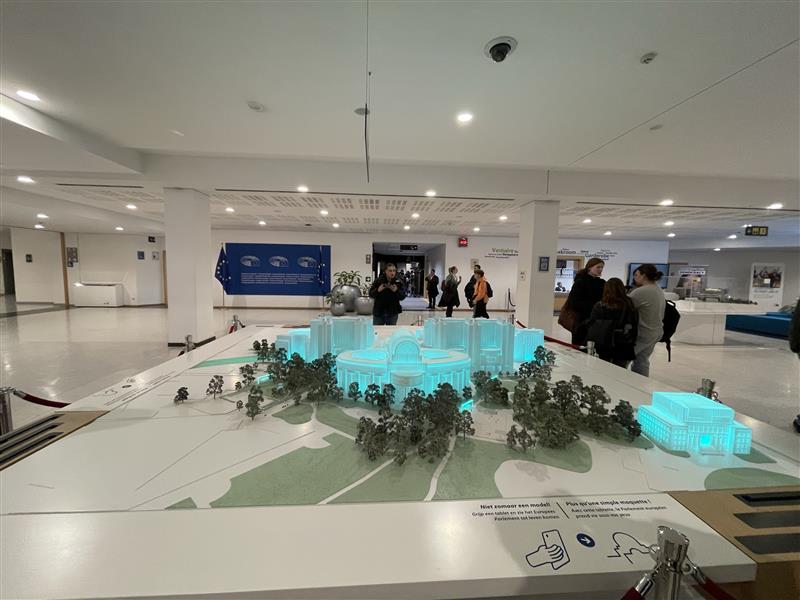 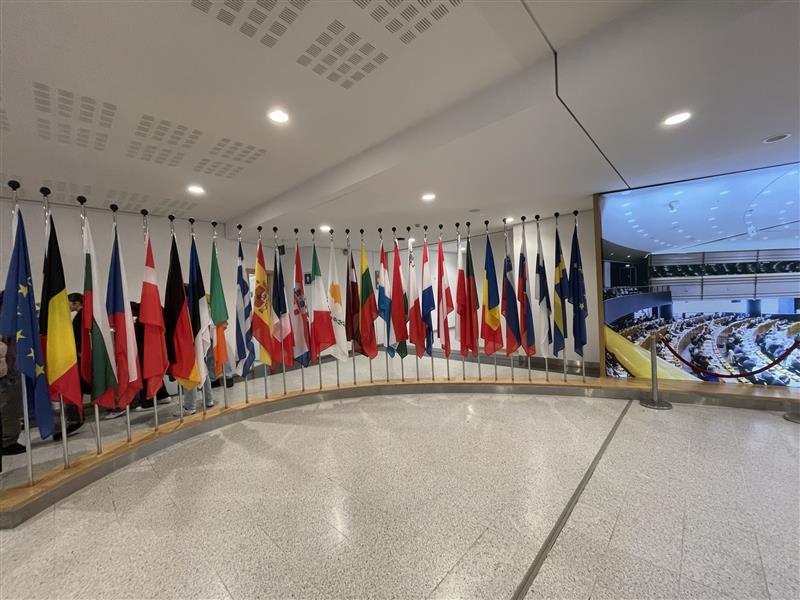 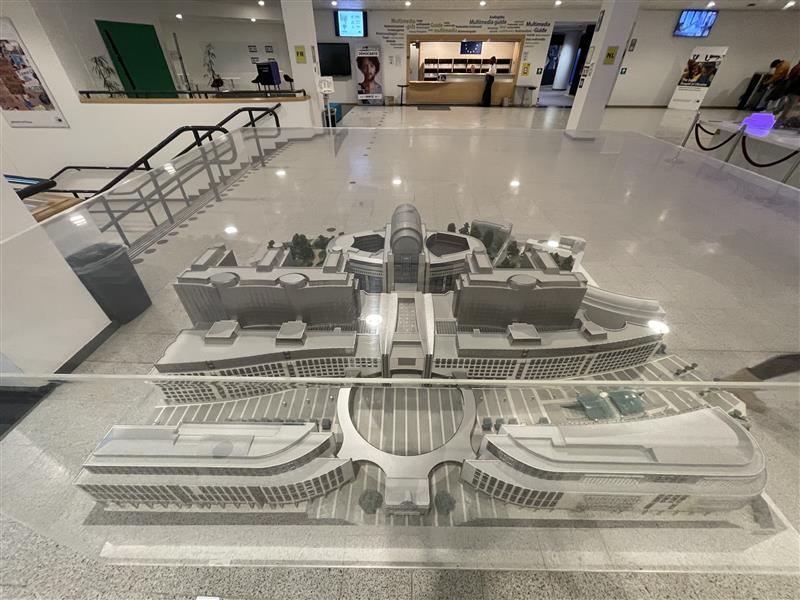 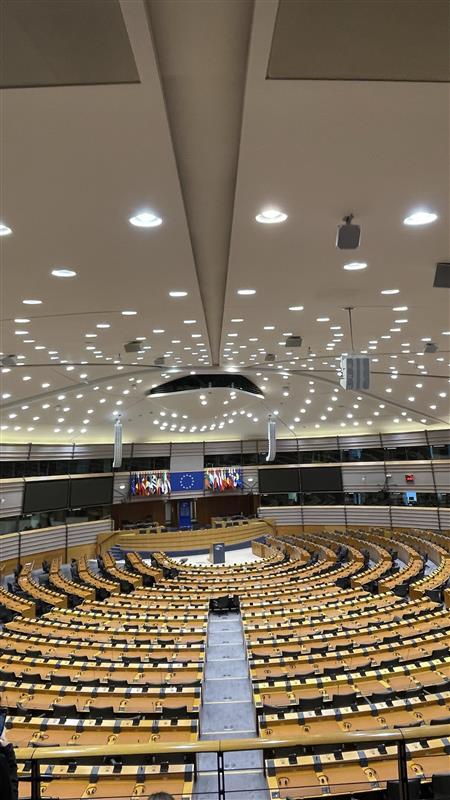 